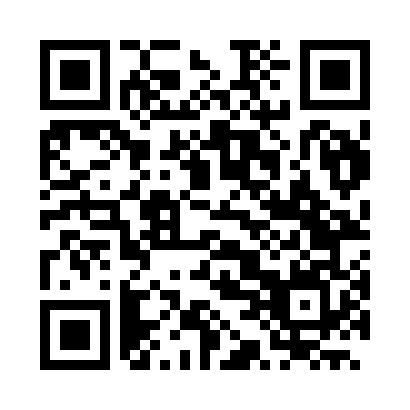 Prayer times for Osvaldo Cruz, BrazilWed 1 May 2024 - Fri 31 May 2024High Latitude Method: NonePrayer Calculation Method: Muslim World LeagueAsar Calculation Method: ShafiPrayer times provided by https://www.salahtimes.comDateDayFajrSunriseDhuhrAsrMaghribIsha1Wed5:266:4212:213:355:597:102Thu5:266:4212:203:345:587:103Fri5:276:4312:203:345:587:094Sat5:276:4312:203:335:577:095Sun5:276:4312:203:335:577:086Mon5:276:4412:203:335:567:087Tue5:286:4412:203:325:557:088Wed5:286:4512:203:325:557:079Thu5:286:4512:203:315:547:0710Fri5:296:4612:203:315:547:0611Sat5:296:4612:203:315:537:0612Sun5:296:4612:203:305:537:0613Mon5:306:4712:203:305:537:0514Tue5:306:4712:203:305:527:0515Wed5:306:4812:203:295:527:0516Thu5:316:4812:203:295:517:0417Fri5:316:4912:203:295:517:0418Sat5:316:4912:203:295:517:0419Sun5:326:4912:203:285:507:0420Mon5:326:5012:203:285:507:0321Tue5:326:5012:203:285:507:0322Wed5:336:5112:203:285:507:0323Thu5:336:5112:203:285:497:0324Fri5:336:5212:203:285:497:0325Sat5:346:5212:203:275:497:0326Sun5:346:5212:213:275:497:0327Mon5:346:5312:213:275:487:0228Tue5:356:5312:213:275:487:0229Wed5:356:5412:213:275:487:0230Thu5:356:5412:213:275:487:0231Fri5:366:5412:213:275:487:02